The participation of observers in conferences, assemblies and meetings of the Union is addressed in CV278 to 280 (as far as the admission is concerned) and in Resolution 145 (Antalya, 2006) (as far as the rights conferred are concerned). Therefore, in accordance with Annexes 2 and 3 of this Resolution, the attention of the Conference is drawn, in particular, to the following provisions which state that:–	the following rights shall be conferred on the organizations, agencies and entities which are admitted, pursuant to CV278 and 279, to participate as observers in an advisory capacity:“2)	unless otherwise decided by the plenary meeting, may be admitted to participate in committees and their subsidiary groups, with the exception of the steering, budget control, credentials and editorial committees;4)	may submit information documents via the Secretary-General, which shall be made available to the conference in the ITU official language(s) in which they are submitted; these documents shall be clearly referenced as information documents on the appropriate meeting agendas;5)	may request the floor in order to provide advice or information on points relevant to their mandates; such advice shall not include or be treated as proposals;6)	are to be given the floor by the chairman after the last Member State on the list of speakers;7)	may be asked by the chairman during the course of a meeting to make a statement or to provide relevant information in order to assist the proceedings;”–	the following rights shall be conferred on the organizations which are admitted, pursuant to CV280, to participate as observers in a non-advisory capacity:“2) 	unless otherwise decided by the plenary meeting, may be admitted to attend committees and their subsidiary groups, with the exception of the steering, budget control, credentials and editorial committees;4)	may be asked by the chairman during the course of a meeting to provide relevant information in order to assist the proceedings or to make a statement but shall not be authorized to participate in the debates;”				Houlin ZHAO
				Secretary-GeneralWorld Radiocommunication Conference (WRC-15)
Geneva, 2-27 November 2015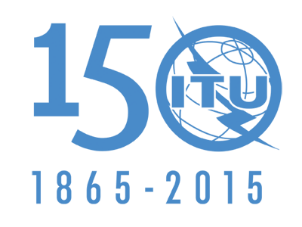 INTERNATIONAL TELECOMMUNICATION UNIONPLENARY MEETINGDocument 19-EPLENARY MEETING20 August 2015PLENARY MEETINGOriginal: EnglishNote by the Secretary-GeneralNote by the Secretary-GeneralParticipation of Observers*Participation of Observers*